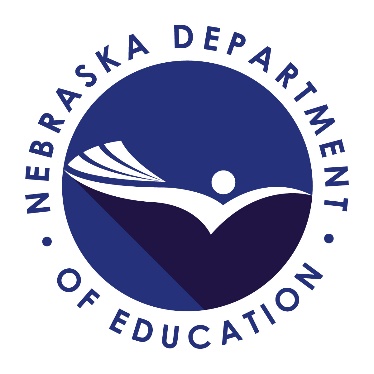 UPDATED ON APRIL 20, 2020Solar and Wind Energy Grant Application2020Application ProcessDistricts must submit an application via email to kim.snyder@nebraska.gov by 11:59 p.m. CDT on Sunday, May 17, 2020. Districts can expect to hear from NDE staff confirming receipt of application within 24 hours of submission. (If confirmation is not received within 24 hours, please reach out to Kim Snyder at 402.471.4351.)Funds will be prioritized to provide grants to school districts who have schools designated for Targeted Support and Improvement (TSI) or Additional Targeted Support and Improvement (ATSI).  For districts with multiple schools designated for TSI or ATSI, districts may submit an application to fund support for district work with all schools, or to fund support for a specific school(s) within the district.All eligible applications will be reviewed and rated by NDE staff.  Proposals will be scored on a point system found in the Application Scoring Rubric.It is anticipated that successful applicants to be awarded funding will be notified by an email from NDE by Monday, June 1, 2020.Funds for approved projects will be available as of Monday, June 1, 2020.  Funds will be released on a reimbursement basis.  All expenditures must be completed prior to Friday, August 31, 2022.Application RequirementsDistricts must submit an application via email to kim.snyder@nebraska.gov by 11:59 p.m. CDT on Sunday, May 17, 2020.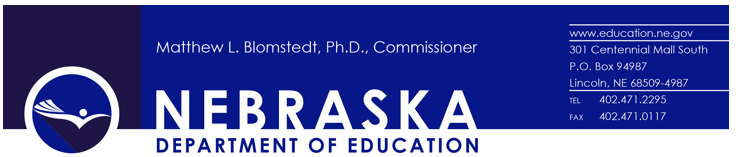 APPLICATION FOR EDUCATOR EFFECTIVENESSEDUCATOR EVALUATION DEVELOPMENT GRANTAPPLICATION COVER PAGETotal Application Budget Request:	$  Fiscal Agent or Superintendent:            Signature:  							Date:  ___________________________________________________________NDE USE ONLY:NDE APPROVAL:  ___________________________          Date:  Individual Names and PositionsEducator Effectiveness Team Membership (Rubric Item #1)District Overview Narrative FormProvide a brief narrative that addresses the following (refer to Application Scoring Rubric for guidance):Summary of past district/school activity to address the needs of the district/school’s TSI or ATSI identified student group.Summary of past district/school activity around collecting and using teacher evaluation data to make data-informed decisions.Analysis of district/school readiness and need, based, in part, on the Readiness Self-Assessment Rubric.Potential for ImpactReadiness Self-Assessment RubricUse this rubric to determine for which activities your district/school would qualify for grant funding.Student Group Support PlanPrompt: Describe how your project will increase support for your district/school’s TSI or ATSI identified student group.Your project must include the usage of teacher evaluation data connected to your instructional model and/or evaluation system (refer to Application Scoring Rubric for guidance).Necessary Components of Your Proposed Project SMART goals to guide implementation.Strategies/activities to achieve SMART goals.Timeline for implementation plan.Strategies for actively engaging staff through project implementation.Instructional Model and/or Evaluation System Data to Support Identified Student GroupExample: Budget Summary:  Anticipated Activities and Associated CostsBudget Summary (Rubric Item #15)Date: __  _____EXAMPLE: Budget NarrativeEducator Effectiveness team members will each receive stipends of $250/semester.  This will fund their efforts in design of the professional learning plan during the first semester, leadership of pilot efforts during second semester, and exploration of student growth component during the summer of 2020.  $3,000 of substitute pay will ensure that the group has time to collaborate. The allocation of $1,000 in travel expenses will support the Educator Effectiveness team in visiting other schools with successful processes and materials already in place.A contractor skilled in evidence-based, nationally recognized best practices will be procured for $3,000 to support school and district leadership for the 2020-2021 academic year.  During the first semester, the contractor will work with leadership on effective conversations informed by observations (using the district instructional model).  During the second semester, the contractor will work with leadership on conversations and evidence analysis to ensure collaborative development of quality professional growth plans and successful monitoring of the growth plan implementation.$150 stipends will be awarded to each team member for summer work.  A total of 5 summer, non-contract work days are anticipated, Budget Narrative Application Scoring RubricUse this rubric to guide the development of your application.School District: _____________________________________Name of PageDirectionsApplication Cover PageEach application shall contain a completed and signed Application Cover Page.  Scanned signatures are acceptable. Applications will not be reviewed without a completed and signed Application Cover Page.Individual Names and PositionsList the names and positions in the district for the individuals who will serve on your district/school’s Educator Effectiveness team. District/School Overview NarrativeProvide a brief narrative that addresses the following:Summary of past district/school activity to address the needs of the district/school’s TSI or ATSI identified student group.Summary of past district/school activity around collecting and using teacher evaluation data to make data-informed decisions.Analysis of district readiness and need based, in part, on the District Readiness Self-Assessment Rubric.Student Group Support PlanDescribe how your project will increase support for your district/school’s TSI or ATSI identified student group. In the description, elaborate on the following:SMART goal(s) to guide implementationStrategies/activities to achieve project SMART goal(s)Timeline for implementation plan and data used for monitoring the effectiveness of implementationStrategies to actively engage staff throughout project implementationA description of how the project will increase equitable access to effective teachers, improve self-reflection, and increase data literacy of teachers and leaders in the districtBudget Summary/NarrativeProvide a rationale for every line item in the budget.Refer to the Example Budget Summary, Example Budget Narrative, and Application Scoring Rubric for guidance.District InformationName of DistrictDistrict InformationCounty-District NumberDistrict InformationStreet AddressDistrict InformationCity/State/ZipContact InformationContact PersonContact InformationTitle of Contact PersonContact InformationPhone of Contact PersonContact InformationEmail of Contact PersonList the names and positions in the district for the individuals who will serve on your district/building Educator Effectiveness team.List the names and positions in the district for the individuals who will serve on your district/building Educator Effectiveness team.List the names and positions in the district for the individuals who will serve on your district/building Educator Effectiveness team.NamePositionSignature of each member required.  Signature indicates participation in the writing of this proposal for funding.1.2.3.4.5.Other (optional):Other (optional):Other (optional):Other (optional)Summary of Past District/School Activity (Rubric Item #2)Analysis of District/School Readiness and Need (Rubric Item #3)IFThe district/school does not yet have a method of collecting teacher evaluation dataTHENThe district/school is encouraged to apply for funding to support the following:Exploring, developing, and implementing an instructional model for classroom teachersExploring, developing, and implementing a method for collecting teacher evaluation dataIFThe district/school has a method for collecting teacher evaluation data, but does not yet know how instruction is impacting their identified student groupTHENThe district/school is encouraged to apply for funding to support the following:Exploring, developing, and implementing methods of data analysis, including both teacher evaluation data and student group dataExploring, developing, and implementing evidence-based instructional strategies shown to improve achievement of the identified student groupIFThe district/school has a method for collecting teacher evaluation data and knows which areas of instruction are impacting their identified student groupTHENThe district/school is encouraged to apply for funding to support the following:Exploring, developing, and implementing evidence-based, district-approved instructional strategies shown to improve growth and achievement of the identified student groupExploring, developing, and implementing methods of data analysis, specifically for evaluation of implementation effectiveness. Other innovative activities to further enhance the support given to the district/school’s identified student groupSMART Goals to Guide Implementation (Rubric Item #4)Create a SMART (specific, measurable, actionable, relevant, and timely) goal to address the district/school’s needs in relation to their identified TSI or ATSI student group. SMART Goals to Guide Implementation (Rubric Item #4)Create a SMART (specific, measurable, actionable, relevant, and timely) goal to address the district/school’s needs in relation to their identified TSI or ATSI student group. SMART Goals to Guide Implementation (Rubric Item #4)Create a SMART (specific, measurable, actionable, relevant, and timely) goal to address the district/school’s needs in relation to their identified TSI or ATSI student group. SMART Goals to Guide Implementation (Rubric Item #4)Create a SMART (specific, measurable, actionable, relevant, and timely) goal to address the district/school’s needs in relation to their identified TSI or ATSI student group. Example SMART Goal:  By May 2021, 100% of our school’s our English Language Learner student group will improve their content-specific vocabulary by 50% as measured by teacher evaluation data about use of word-learning strategies and student MAP scores.  Example SMART Goal:  By May 2021, 100% of our school’s our English Language Learner student group will improve their content-specific vocabulary by 50% as measured by teacher evaluation data about use of word-learning strategies and student MAP scores.  Example SMART Goal:  By May 2021, 100% of our school’s our English Language Learner student group will improve their content-specific vocabulary by 50% as measured by teacher evaluation data about use of word-learning strategies and student MAP scores.  Example SMART Goal:  By May 2021, 100% of our school’s our English Language Learner student group will improve their content-specific vocabulary by 50% as measured by teacher evaluation data about use of word-learning strategies and student MAP scores.  SMART Goal #1Click or tap here to enter text.SMART Goal #1Click or tap here to enter text.SMART Goal #1Click or tap here to enter text.SMART Goal #1Click or tap here to enter text.SMART Goal #2 (optional)Click or tap here to enter text.SMART Goal #2 (optional)Click or tap here to enter text.SMART Goal #2 (optional)Click or tap here to enter text.SMART Goal #2 (optional)Click or tap here to enter text.Strategies/Activities to Achieve SMART Goal(s) (Rubric Item #5)Strategies/Activities to Achieve SMART Goal(s) (Rubric Item #5)Strategies/Activities to Achieve SMART Goal(s) (Rubric Item #5)Strategies/Activities to Achieve SMART Goal(s) (Rubric Item #5)Strategy #1Click or tap here to enter text.Strategy #1Click or tap here to enter text.Strategy #1Click or tap here to enter text.Strategy #1Click or tap here to enter text.Strategy #2 (optional)Click or tap here to enter text.Strategy #2 (optional)Click or tap here to enter text.Strategy #2 (optional)Click or tap here to enter text.Strategy #2 (optional)Click or tap here to enter text.Strategy #3 (optional)Click or tap here to enter text.Strategy #3 (optional)Click or tap here to enter text.Strategy #3 (optional)Click or tap here to enter text.Strategy #3 (optional)Click or tap here to enter text.Strategy #4 (optional)Click or tap here to enter text.Strategy #4 (optional)Click or tap here to enter text.Strategy #4 (optional)Click or tap here to enter text.Strategy #4 (optional)Click or tap here to enter text.Timeline for Implementation (Rubric Item #6)Timeline for Implementation (Rubric Item #6)Timeline for Implementation (Rubric Item #6)Timeline for Implementation (Rubric Item #6)Date(s) of Implementation(Rubric Item #7)Description of Action(Rubric Item #8)Date(s) of Completion(Rubric Item #9)Teacher Evaluation and Student Data Used to Monitor Effectiveness of Implementation (Rubric Item #10)Click or tap here to enter text.Click or tap here to enter text.Click or tap here to enter text.Click or tap here to enter text.Click or tap here to enter text.Click or tap here to enter text.Click or tap here to enter text.Click or tap here to enter text.Strategies for Actively Engaging Staff  (Answer included connection to teacher evaluation data.) (Rubric Item #11)Strategies for Actively Engaging Staff  (Answer included connection to teacher evaluation data.) (Rubric Item #11)Strategies for Actively Engaging Staff  (Answer included connection to teacher evaluation data.) (Rubric Item #11)Strategies for Actively Engaging Staff  (Answer included connection to teacher evaluation data.) (Rubric Item #11)Strategy #1Click or tap here to enter text.Strategy #1Click or tap here to enter text.Strategy #1Click or tap here to enter text.Strategy #1Click or tap here to enter text.Strategy #2 (optional)Click or tap here to enter text.Strategy #2 (optional)Click or tap here to enter text.Strategy #2 (optional)Click or tap here to enter text.Strategy #2 (optional)Click or tap here to enter text.Strategy #3 (optional)Click or tap here to enter text.Strategy #3 (optional)Click or tap here to enter text.Strategy #3 (optional)Click or tap here to enter text.Strategy #3 (optional)Click or tap here to enter text.Strategy #4 (optional)Click or tap here to enter text.Strategy #4 (optional)Click or tap here to enter text.Strategy #4 (optional)Click or tap here to enter text.Strategy #4 (optional)Click or tap here to enter text.How will these efforts increase students’ equitable access to effective teachers in your district/school? (Answer must include connection to teacher evaluation data.)
(Rubric Item #12)How will these efforts increase students’ equitable access to effective teachers in your district/school? (Answer must include connection to teacher evaluation data.)
(Rubric Item #12)How will these efforts increase students’ equitable access to effective teachers in your district/school? (Answer must include connection to teacher evaluation data.)
(Rubric Item #12)How will these efforts increase students’ equitable access to effective teachers in your district/school? (Answer must include connection to teacher evaluation data.)
(Rubric Item #12)Click or tap here to enter text.Click or tap here to enter text.Click or tap here to enter text.Click or tap here to enter text.How will these efforts improve self-reflection of your district/school’s teaching and leadership staff? (Answer must include connection to teacher evaluation data.)(Rubric Item #13) How will these efforts improve self-reflection of your district/school’s teaching and leadership staff? (Answer must include connection to teacher evaluation data.)(Rubric Item #13) How will these efforts improve self-reflection of your district/school’s teaching and leadership staff? (Answer must include connection to teacher evaluation data.)(Rubric Item #13) How will these efforts improve self-reflection of your district/school’s teaching and leadership staff? (Answer must include connection to teacher evaluation data.)(Rubric Item #13) Click or tap here to enter text.Click or tap here to enter text.Click or tap here to enter text.Click or tap here to enter text.How will these efforts improve data literacy of your district/school’s teaching and leadership staff? (Answer must include connection to teacher evaluation data.)(Rubric Item #14)How will these efforts improve data literacy of your district/school’s teaching and leadership staff? (Answer must include connection to teacher evaluation data.)(Rubric Item #14)How will these efforts improve data literacy of your district/school’s teaching and leadership staff? (Answer must include connection to teacher evaluation data.)(Rubric Item #14)How will these efforts improve data literacy of your district/school’s teaching and leadership staff? (Answer must include connection to teacher evaluation data.)(Rubric Item #14)Click or tap here to enter text.Click or tap here to enter text.Click or tap here to enter text.Click or tap here to enter text.Activities/ExpensesObject Code 100 SalariesObject Code 200BenefitsObject Code 300Purchased ServicesObject Code 400Supplies & MaterialsObject Code 600Other ExpensesTotalPersonnel (Team Member Stipends)$250/semester x 5x2-$2500$950Summer=$150/day x 5 days x 5 staff = $3750$7200Substitute Pay$3000 substitutes$3000Site visitsSite visits=$1000$1000Equipment and Supplies$500$500*All staff training$3000 contractor skilled in evidence-based, best practices$3000Totals$5500$950$3000$500$4750$14700*Consultant funding (such as Marzano or Danielson consultants) cannot exceed $6500. Districts may share the cost of the training in order to exceed the $6500; however, in order to do so, one district would need to agree to be the sole fiscal agent.  The NDE would reimburse only one district for the cost of the consultant.Funds will be released on a reimbursement basis.*Consultant funding (such as Marzano or Danielson consultants) cannot exceed $6500. Districts may share the cost of the training in order to exceed the $6500; however, in order to do so, one district would need to agree to be the sole fiscal agent.  The NDE would reimburse only one district for the cost of the consultant.Funds will be released on a reimbursement basis.*Consultant funding (such as Marzano or Danielson consultants) cannot exceed $6500. Districts may share the cost of the training in order to exceed the $6500; however, in order to do so, one district would need to agree to be the sole fiscal agent.  The NDE would reimburse only one district for the cost of the consultant.Funds will be released on a reimbursement basis.*Consultant funding (such as Marzano or Danielson consultants) cannot exceed $6500. Districts may share the cost of the training in order to exceed the $6500; however, in order to do so, one district would need to agree to be the sole fiscal agent.  The NDE would reimburse only one district for the cost of the consultant.Funds will be released on a reimbursement basis.*Consultant funding (such as Marzano or Danielson consultants) cannot exceed $6500. Districts may share the cost of the training in order to exceed the $6500; however, in order to do so, one district would need to agree to be the sole fiscal agent.  The NDE would reimburse only one district for the cost of the consultant.Funds will be released on a reimbursement basis.*Consultant funding (such as Marzano or Danielson consultants) cannot exceed $6500. Districts may share the cost of the training in order to exceed the $6500; however, in order to do so, one district would need to agree to be the sole fiscal agent.  The NDE would reimburse only one district for the cost of the consultant.Funds will be released on a reimbursement basis.*Consultant funding (such as Marzano or Danielson consultants) cannot exceed $6500. Districts may share the cost of the training in order to exceed the $6500; however, in order to do so, one district would need to agree to be the sole fiscal agent.  The NDE would reimburse only one district for the cost of the consultant.Funds will be released on a reimbursement basis.Anticipated Activities and Associated CostsFor guidance, please refer to the Users’ Manual on Program Budgeting, Accounting and Reporting System for Nebraska School Districts.Anticipated Activities and Associated CostsFor guidance, please refer to the Users’ Manual on Program Budgeting, Accounting and Reporting System for Nebraska School Districts.Anticipated Activities and Associated CostsFor guidance, please refer to the Users’ Manual on Program Budgeting, Accounting and Reporting System for Nebraska School Districts.Anticipated Activities and Associated CostsFor guidance, please refer to the Users’ Manual on Program Budgeting, Accounting and Reporting System for Nebraska School Districts.Anticipated Activities and Associated CostsFor guidance, please refer to the Users’ Manual on Program Budgeting, Accounting and Reporting System for Nebraska School Districts.Anticipated Activities and Associated CostsFor guidance, please refer to the Users’ Manual on Program Budgeting, Accounting and Reporting System for Nebraska School Districts.Anticipated Activities and Associated CostsFor guidance, please refer to the Users’ Manual on Program Budgeting, Accounting and Reporting System for Nebraska School Districts.Activities/ExpensesObject Code 100 SalariesObject Code 200BenefitsObject Code 300Purchased ServicesObject Code 400Supplies & MaterialsObject Code 600Other ExpensesTotalTotals**Consultant funding (such as Marzano or Danielson consultants) cannot exceed $6500. Districts may share the cost of the training in order to exceed the $6500; however, in order to do so, one district would need to agree to be the sole fiscal agent.  The NDE would reimburse only one district for the cost of the consultant.Funds will be released on a reimbursement basis.**Consultant funding (such as Marzano or Danielson consultants) cannot exceed $6500. Districts may share the cost of the training in order to exceed the $6500; however, in order to do so, one district would need to agree to be the sole fiscal agent.  The NDE would reimburse only one district for the cost of the consultant.Funds will be released on a reimbursement basis.**Consultant funding (such as Marzano or Danielson consultants) cannot exceed $6500. Districts may share the cost of the training in order to exceed the $6500; however, in order to do so, one district would need to agree to be the sole fiscal agent.  The NDE would reimburse only one district for the cost of the consultant.Funds will be released on a reimbursement basis.**Consultant funding (such as Marzano or Danielson consultants) cannot exceed $6500. Districts may share the cost of the training in order to exceed the $6500; however, in order to do so, one district would need to agree to be the sole fiscal agent.  The NDE would reimburse only one district for the cost of the consultant.Funds will be released on a reimbursement basis.**Consultant funding (such as Marzano or Danielson consultants) cannot exceed $6500. Districts may share the cost of the training in order to exceed the $6500; however, in order to do so, one district would need to agree to be the sole fiscal agent.  The NDE would reimburse only one district for the cost of the consultant.Funds will be released on a reimbursement basis.**Consultant funding (such as Marzano or Danielson consultants) cannot exceed $6500. Districts may share the cost of the training in order to exceed the $6500; however, in order to do so, one district would need to agree to be the sole fiscal agent.  The NDE would reimburse only one district for the cost of the consultant.Funds will be released on a reimbursement basis.**Consultant funding (such as Marzano or Danielson consultants) cannot exceed $6500. Districts may share the cost of the training in order to exceed the $6500; however, in order to do so, one district would need to agree to be the sole fiscal agent.  The NDE would reimburse only one district for the cost of the consultant.Funds will be released on a reimbursement basis.Budget Narrative (Rubric Item #16)Proposal Categories:  Minimum RequirementsProposal Categories:  Minimum RequirementsMetNot MetMembership RequirementsA district/building team of minimum of 5 participants is identified and involved in the writing of this proposal for funding and the implementation of the project.  This team must include the following members:1 administrator2 classroom teachers2 locally determined (non-ESU personnel)Potential for ImpactApplicant provides historical overview of district work with educator effectiveness.Potential for ImpactApplicant provides clear evidence of district readiness and need for the project.Student Group Support PlanApplicant articulates SMART goal(s).Student Group Support PlanApplicant articulates strategies and activities that will be implemented to achieve SMART goal(s).Student Group Support PlanApplicant articulates a realistic timeline.Student Group Support PlanApplicant articulates date(s) of implementation.Student Group Support PlanApplicant articulates a description of action(s).Student Group Support PlanApplicant articulates date(s) of completion.Student Group Support Plan Applicant articulates teacher evaluation data and student data used to monitor effectiveness of implementation.Student Group Support Plan Applicant articulates strategies for actively engaging
 staff. (Answer included connection to teacher evaluation data.)Student Group Support Plan Applicant articulates how strategies will increase 
 equitable access to effective teachers. (Answer included connection to teacher evaluation data.)Student Group Support Plan Applicant articulates how strategies will improve self-
 reflection of teachers and leaders. (Answer included connection to teacher evaluation data.)Student Group Support Plan Applicant articulates how strategies will increase 
 data literacy of teachers and leaders. (Answer included connection to teacher evaluation data.)BudgetBudget is complete, reasonable, aligned with implementation plan, and appropriate for project purposes. (The NDE reserves the right to contact applicants for clarification and adjustments to budget if necessary before funding is awarded.)BudgetBudget narrative includes rationale for each line item of the budgetClarity and CompletenessClear, complete, concise, with attention dedicated to finer details of the application. 
(This category is worth up to 5 points.)AlignmentClear alignment of teacher evaluation data to district/school supports for meeting needs of identified student group.(This category is worth up to 5 points.)